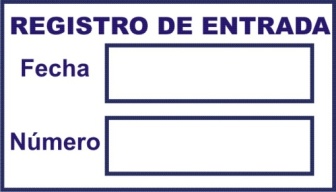  TRANSPORTE DE ESTUDIANTES CURSO 2021-2022DATOS PRESONALESLUGAR A EFECTOS DE NOTIFICACIÓNESTUDIOS QUE CURSA FUERA DE LA ISLA DOCUMENTACIÓN QUE SE APORTAFotocopia de D.N.I o pasaporte del solicitante.Fotocopia de la matrícula del curso 2021-2022Modelo de Datos de Tercero (si no se ha solicitado anteriormente ayuda o existe cambio de datos bancarios)Copia del contrato de arrendamiento Dos últimos recibos de pago de alquiler.PETICIÓNLa valoración para concepción de la correspondiente ayuda para estudiantes que residan a han residido fuera de la isla durante el curso académico 2021-2022 (MARCAR UNA O AMBAS)ALQUILER DEPLAZAMIENTO AUTORIZA  A los efectos de lo dispuesto en la Ley Orgánica 15/1999, de 13 de diciembre, de Protección de Datos de Carácter Personal (LOPD), el abajo firmante autoriza el tratamiento de sus datos personales incorporados en la solicitud y en otros documentos normalizados relativos a la misma. El firmante podrá ejercitar gratuitamente los derechos de acceso e información, rectificación, cancelación y oposición de los datos en los términos especificados en la mencionada Ley Orgánica 15/1999 de Protección de Datos de Carácter Personal, conforme al procedimiento legalmente establecido. Estos derechos podrán ser ejercidos dirigiendo comunicación por escrito, debidamente firmada, acompañada de fotocopia del DNI/NIE, al Ayuntamiento de Barlovento, Plaza del Rosario, 3. 38726 Barlovento. Al Ayuntamiento de Barlovento para solicitar a los Organismos Públicos cuantos certificados relativos a mi situación o a la de mi representado sean necesarios para tramitar la presente solicitud, así como para la recopilación de los mismo y su incorporación a ésta. En Barlovento, de………………de  ………………..de 2022                                                 Fdo.:                          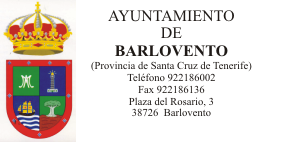 Primer apellidoSegundo apellidoNombreDNITeléfonoTeléfonoMunicipioC. PostalProvinciaBarlovento38726Santa Cruz de Tenerife